									С Образец бр. 6До Декан на Филозофскиот факултет - СкопјеМОЛБАза премин од друг факултет	Од ________________________________ индекс бр. ____, студент на студиската програма ______________________ на Факултетот за ______________________.	Ве молам да ми овозможите да преминам на Филозофскиот факултет на студиската програма ________________________________________  сметано од зимски/летен семестар од учебната _____/_____ година. Последен запишан семестар е летен/зимски семестар во учебната 20___/20____ година  и имам стекнато __________ ЕКТС.Согласен-а сум да ми се изврши признавање на остварени кредити и еквиваленција на предмети и кредити. 	Со почит,									          Студент									_________________									Телефон за контакт							               __________________________Прилог: исписница, уверение за положени испити, уплатници	Напомена: молбата треба да биде таксирана со 50,00 ден. и заверена во студентската архивата 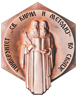 РЕПУБЛИКА СЕВЕРНА МАКЕДОНИЈАУниверзитет „Св. Кирил и Методиј” - СкопјеФилозофски факултет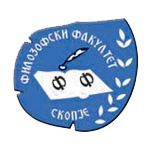 Број:     /  Датум: __ . __.20_____ година С К О П Ј Е